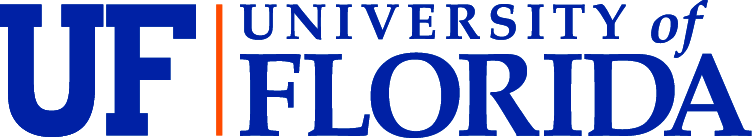 Residential MS Program Milestones and Deliverables  Course Work (requires total of 36 credit hours)Statistics Core Foundation Core Specialty and supplemental coursesPOP Seminar Series (required activity for all residential students)Students may register for seminar each summer semester (PHA 6938, 1 credit hour).POP Journal Club Series (required activity for all residential students)Students may register for journal club each summer semester (1 credit hour).Independent Research (should begin in year 1, fall) Note: expected to engage in research activity whether or not one is registered in independent study coursework.  Year 1 Spring term and Year 1 Summer: small-scale independent study experiences with at least two faculty.Must register for at least 3cr thesis hours of PHA 6971 in final term of study (if occurring in fall or spring term) or 2cr hours if final term is summer. Other DeliverablesPresentations other than Research Showcase (not mandatory, but encouraged) Manuscripts (manuscript summarizing a component of the thesis with you as first author must be submitted to the thesis committee before the thesis defense)Funding applications for grants or fellowships (not mandatory, but encouraged)Leadership and ServiceAwards & HonorsThesisStudent name:Year entered:UFID:Thesis topic:Thesis topic:Thesis topic:CourseNameCreditsScheduled forGradeDate completedPHC 6052Introduction to Biostatistical Methods3Year 1, fallPHC 6053Regression Methods for Health and Life Sciences3Year 1, springPHC 6937Applied Survival Analysis3Year 2, fallCourseNameCreditsScheduled forGradeDate completedPHA 6935Introduction to Pharmacoepidemiology3Year 1, fall APHA 5933Principles of Pharmacoeconomics1Year 1, fallPHA 6935Writing for POP3Year 1, fall or Summer 1HSA 6114Intro US Health Care System (required for students with little to no exposure)3Year 1, fall or Year 2, fallPHA 6265Introduction to POP Research3Year 1, springPHA 5244Principles of Evidence-Based Practice3Year 1, springPHA 6805Data Analysis and Interpretation3Year 2, fallIntermediate Pharmacoepidemiology3Year 2, fallPHA 6717Measurement in POP Research3Year 2, springCourseNameCreditsScheduled forGradeDate completedSemesterActivity (attended regularly with only excused absences; presented – provide title)Date completedYear 1, fallYear 1, springYear 2, fallYear 2, springWeekend seminars (Attend one, but if planning to apply to PhD program then attend during year 1 and year 2)SemesterAttendance at least 1/month required.  Session chaired (provide topic area and co-presenter)Date completedYear 1, fallYear 1, springYear 2, fallYear 2, springTopic, ObjectivesSemesterFacultyCourse # (if applicable)Credits (if applicable)Date objectives completedYr 1, fallYr 1, SprYr 1, SuYr 2, fallYr 2, sprScheduled forDate CompletedEthics Training (print out certification and provide to office for filing)
  CITI training  https://www.citiprogram.org/Default.asp  NIH Training http://phrp.nihtraining.com/users/login.phpYear 1, fallManuscript Review (identify faculty to participate in manuscript review)Year 1, spring or Year 2, fallPreliminary Exam – only required to take if applying to doctoral programYear 2, Date TBDCollege Research ShowcaseSubmission for poster presentationYear 2, springSAS trainingComplete SAS training in preparation for SAS entry exam in Data Analysis & Interpretation.  Students encouraged to complete SAS certification.Year 1, spring termTitleVenueDate presentedTitleCitationDate acceptedTitleFunding agencyDate submittedFunding decisionTitleOrganizationYearsTitleOrganizationYearsScheduled forDate CompletedVisit each graduate faculty to learn about research interestsYear 1, fallTake opportunity to discuss specialization and research interests with as many faculty as possible to help refine focusYear 1, fallSmall-scale independent study experiences with at least two faculty membersYear 1 and Summer Year 1Present choice for specialization and preliminary research questions / interests to temporary advisor and discuss next steps; select final research question for thesis by end of spring termYear 1, summerSelect major advisor and second committee memberAdvisor:Member:Year 1, summerThesis topic approvedYear 2, early fall Submit paper suitable for submission to peer-reviewed journal to thesis committee prior to thesis defenseYear 2, springThesis defenseYear 2, spring